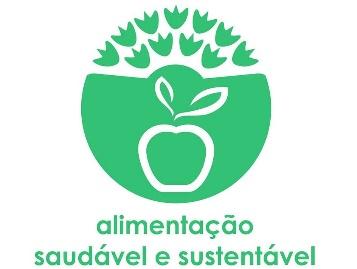 Semana 		22 a 26 de FevereiroO Que Vais Lanchar?                                            Regista aqui o que irás lanchar durante a semana escolar:Deixa-nos aqui 5 propostas de lanches perfeitos! Em termos de nutricionais e de sabor, queremos propostas apetitosas.Segunda-FeiraSumo natural laranjaBolo de iogurte e limão Fotografia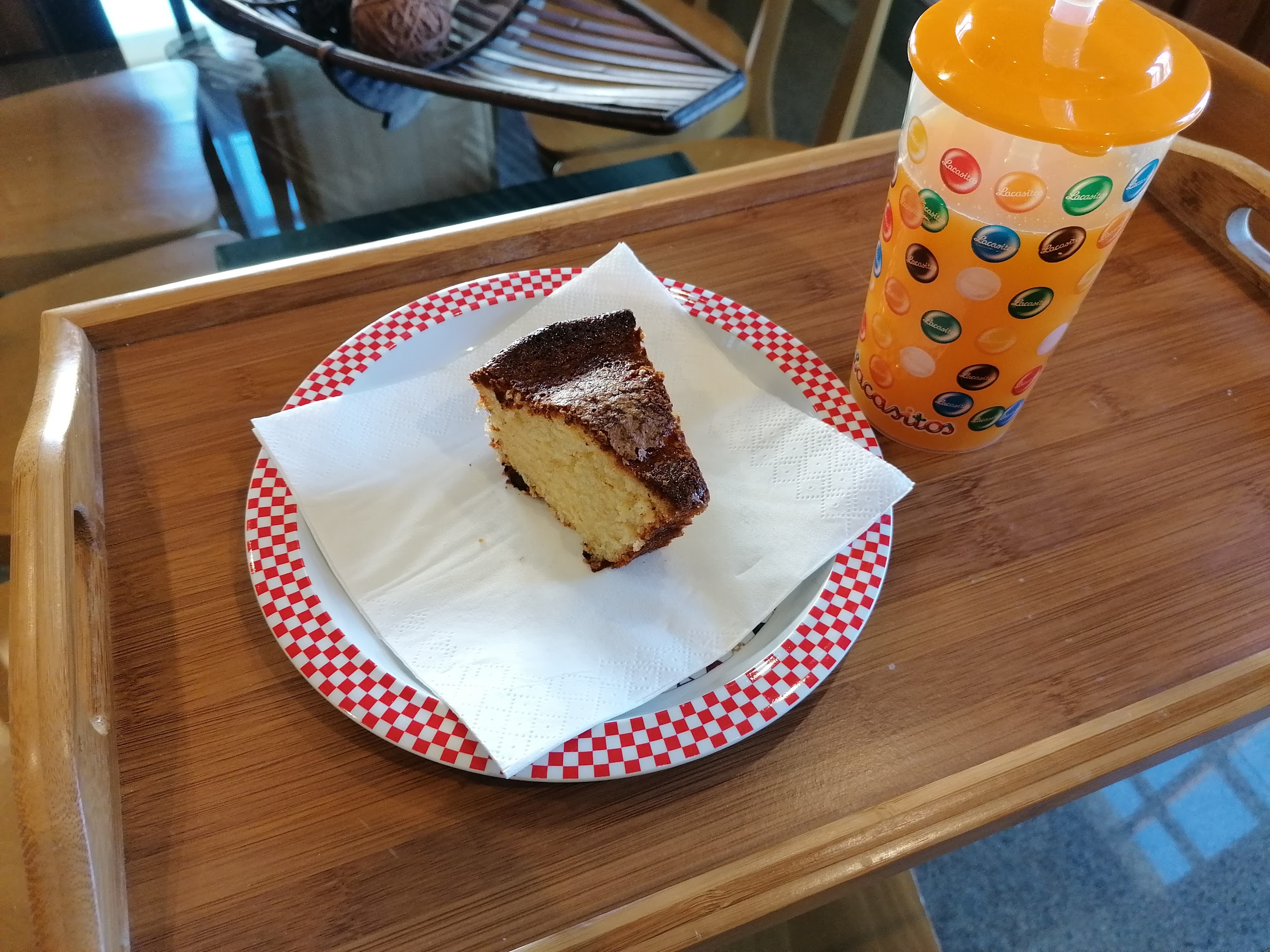 Consideras o lanche saudável?Sim, embora não se deva comer muitas vezes bolo, mas este é de iogurte natural  e não leva muito açúcar. Consideras o lanche sustentável?SimTerça-FeiraUvasiogurte liquido Fotografia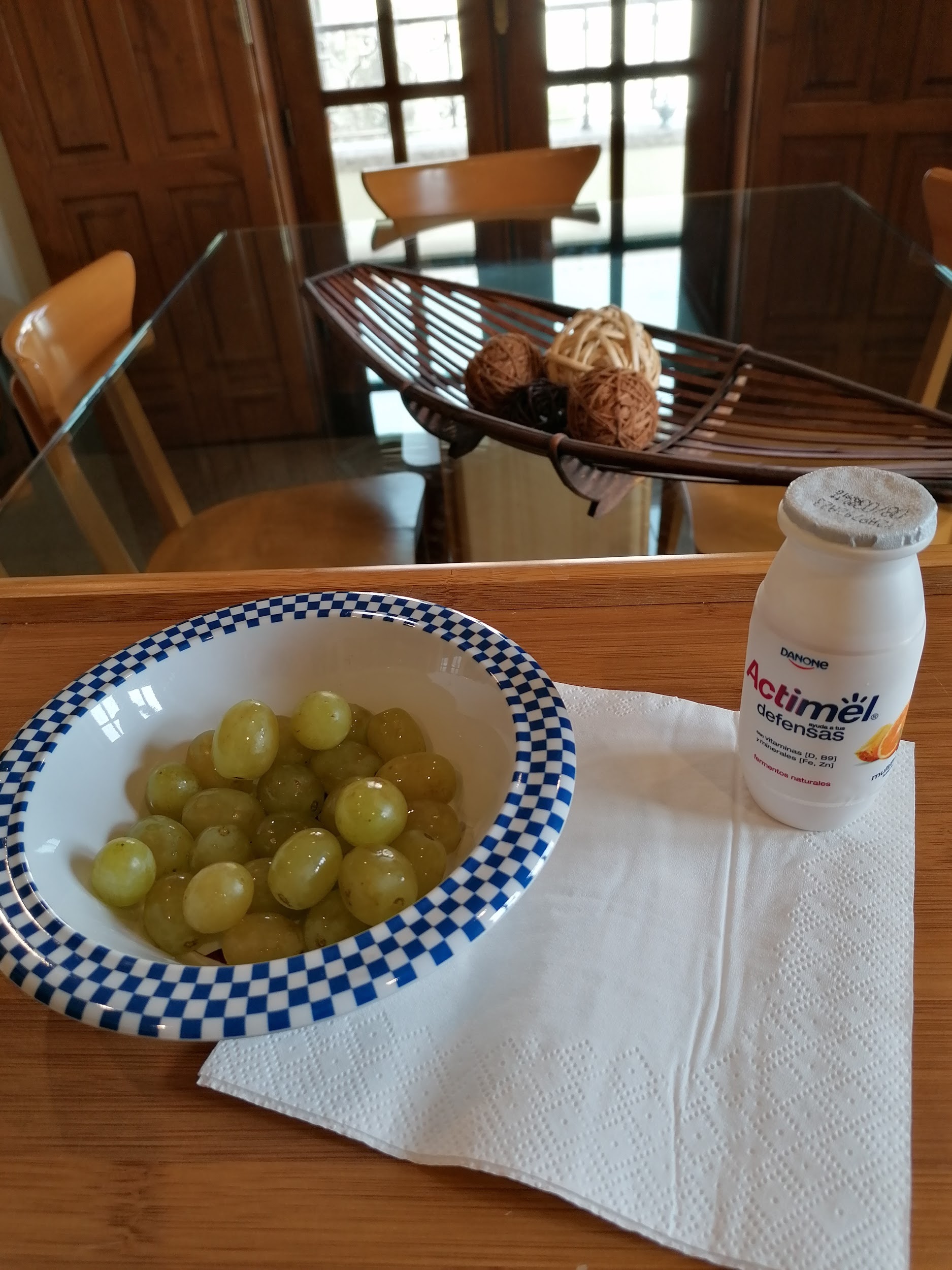 Consideras o lanche saudável?SIMConsideras o lanche sustentável?SIMQuarta-FeiraSumo natural de tangerinaTorrada de morango e de nutella FotografiaConsideras o lanche saudável?O sumo sim ,o chocolate e o doce não . Mas de vez em quando não faz mal : )Consideras o lanche sustentável?SIMQuinta-FeiraManga e kiwi iogurte líquido  Fotografia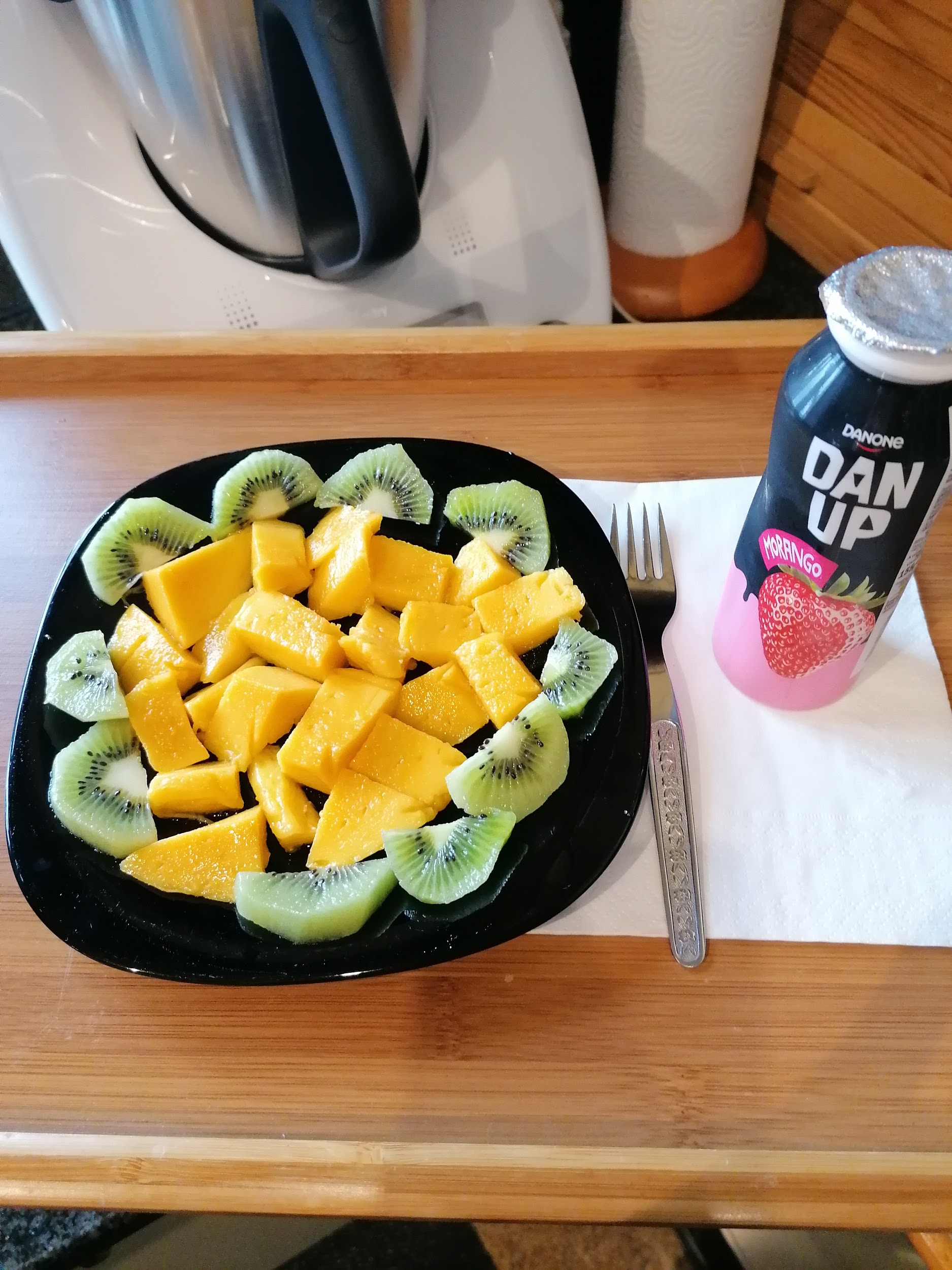 Consideras o lanche saudável?SIMConsideras o lanche sustentável?SIMSexta-FeiraSumo natural laranjawaffle com morango Fotografia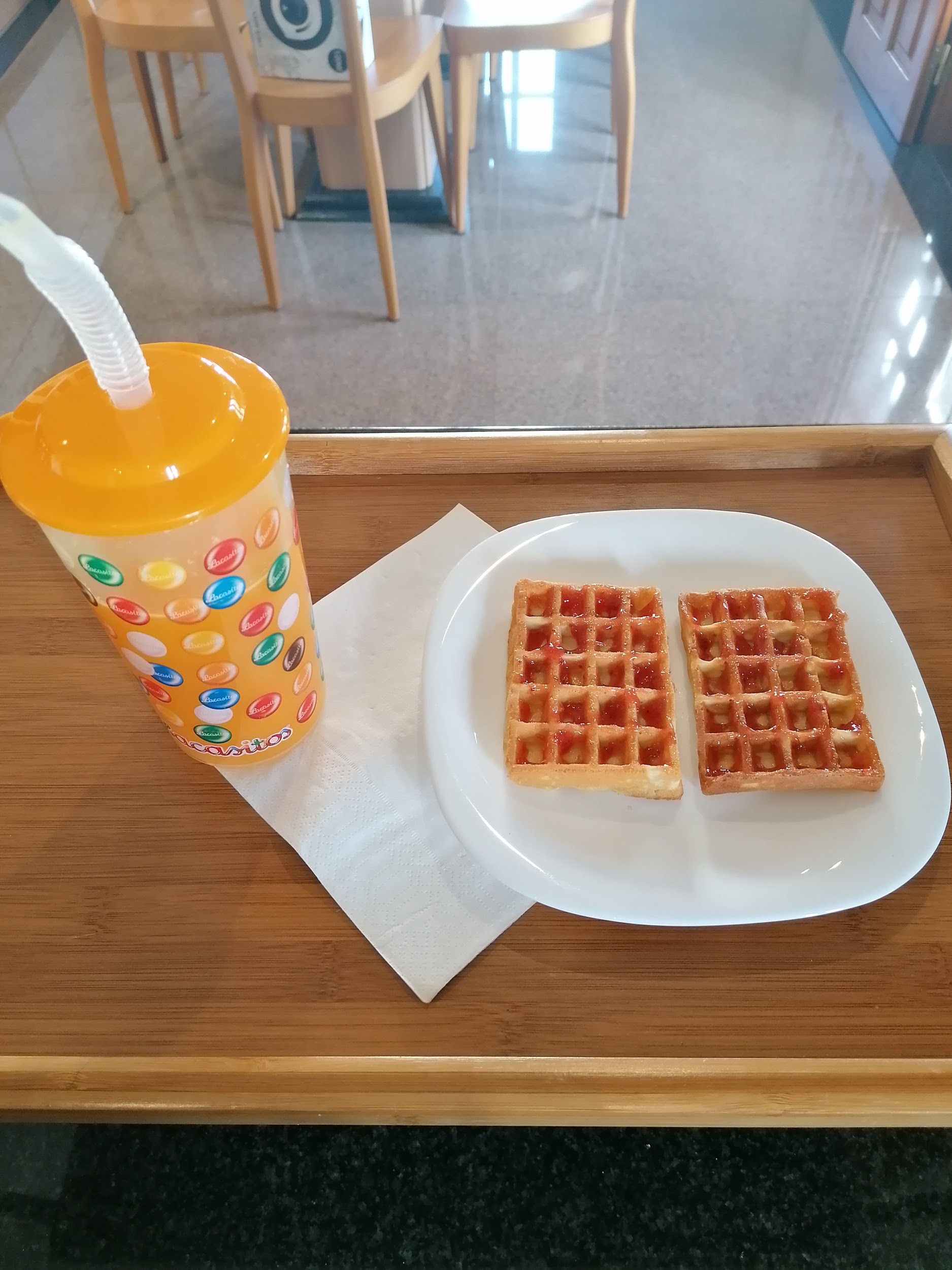 Consideras o lanche saudável?O sumo sim as waffe não Consideras o lanche sustentável?SimAs tuas propostasComponentes (pão, cereais, frutas, etc.)Explica-nos o porquê da tua escolha.Lanche 1Pão com fiambre e leite  Porque acho saudável Lanche 2Sumo natural e pão com manteiga Acho saudável Lanche 3Fruta e iogurte Acho saudável Lanche 4Pão com queijo e iogurte  Acho saudável Lanche 5Leite e uma peça de fruta  Acho saudável 